Отворено првенствоБеограда за старије пионире/кеАтлетски стадион Војне академијеСТАРТНА ЛИСТАСубота, 13.06.2020. године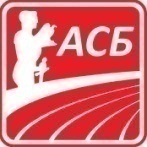 60м – квалификације (92)-12гр60м – квалификације (92)-12гр60м – квалификације (92)-12грЖ1. ГРУПА1. ГРУПАВет.Вет.15,001Петковић Доротеја06ЦЗБ2Милинковић Лена06ЦЗВ3Максић Нина06МЛЗ4Стокић Лена05ЦЗБ5Ђурђевић  Катарина07ЦЗБ6Иванковић Нађа06ТЈБ7Иванчевић Мина06ЦЗБ8Мрђеновић Уна05ЦЗБ2. ГРУПА2. ГРУПАВет.Вет.15,031Павић Ања05МЛЗ2Мијатовић Ања06ЦЗБ3Исаковић Нађа07ЦЗБ4Белић Нина06ТЈБ5Џунић Леа05ТЈБ6Нешић Уна05БАК7Јовановић Лекић Маша06ЦЗБ8Јовић Дијана 05ЦЗБ3. ГРУПА3. ГРУПАВет.Вет.15,061Маринковић Нађа07МЛЗ2Костић Јефимија07ЦЗБ3Димић Анђелија05ЦЗБ4Симић Елена07ТЈБ5Аничић  Љиљана07МЛЗ6Режак Валентина07МЛЗ7Пауновић Анђела07МЛЗ8Скулић Лара07БАК4. ГРУПА4. ГРУПАВет.Вет.15,091Чугаљ Дуња06МЛЗ2Пејовић Зона06ТЈБ3Јахода Катарина07МЛЗ4Станковић Олга06МЛЗ5Шемсовић Дина08НБГ6Џигал Теодора05НБГ7Ботуњац Сара08ТЈБ8Андријашевић Марта08БАК5. ГРУПА5. ГРУПАВет.Вет.15,121Марјановић Мина07ТЈБ2Мајкић Милица06ВАК3Зорић Теодора08БАК4Миленковић Сара07ВАК5Јевић Корина07НБГ6Дражовић Теодора08БАК7Девит Миа06ТЈБ8Глоговац Милица08ЦЗБ6. ГРУПА6. ГРУПАВет.Вет.15,151Брајовић Миа06НБГ2Пејовић Еленa05ЦЗБ3Марковић Ана07НБГ4Стајић Ема06ЈСП5Драгојевић Марија06БАК6Здравковић Јелена06ЈСП7Јокић Ана08МЛЗ8Милошевић Јована08МЛЗ7. ГРУПА7. ГРУПАВет.Вет.15,181Петровић Љубица06НБГ2Несторовић Анђелија08П453Ђуровић Јована06БАК4Гајовић  Катја06ЦЗБ5Стојанов Јелисавета07МЛЗ6Печенковић Милена05ТЈБ7Кнежевић Андреа06ЦЗБ8Јовановић Лола06БАК8. ГРУПА8. ГРУПАВет.Вет.15,211Басарић Сандра06ЈСП2Вељовић Ана08БАК3Хроват Матеа08П454Брајковић Ксенија07ТЈБ5Билановић Јована08НБГ6Бранковић Дуња08БАК7Урем Маша07МЛЗ8Лепир Андреа07ВАК9. ГРУПА9. ГРУПАВет.Вет.15,242Маглић Нина07П453Дујковић Сара07ЦЗБ4Трифуновић Калина08П455Вукомановић Јована08П456Вукашиновић Елена05ЦЗБ7Миленковић Софија05ЦЗБ8Савић Јана05ЦЗБ10. ГРУПА10. ГРУПАВет.Вет.15,272Зорић Анђела06БАК3Шалипур Весна0621M4Стошић Ирена05ЛАЗ5Вуксановић Теодора	05ПРЗ6Пауновић Теодора0621M7Зечевић Јелена06БАК8Живковић Теа06ЦЗБ11. ГРУПА11. ГРУПАВет.Вет.15,302Ердељанин Милица07БАК3Милојевић Софија07БАК4Видовић Милица 06БАК5Којовић Анђела06ПРЗ6Митић Галина07БАК7Живановић Дуња07БАК8Пејановић Мара07П4512. ГРУПА12. ГРУПАВет.Вет.15,332Милошевић Миа08ЛАЗ3Скочајић Марија	08БАК4Бајин Емилија07ПРЗ5Дурсун Ана07ПРЗ6Стевановић Тијана08ЦЗБ7Степановић Сара08НБГ8Пантелић Анамарија08СПБСкок у вис (12)Скок у вис (12)Скок у вис (12)Ж15:001Вуксановић Дијана07ПРЗ2Миловановић Милица06ЦЗБ3Плесник Магдалена06ЦЗБ4Плесник Валентина06ЦЗБ5Васовић Ана06БАК6Мишљеновић Лидија0621M7Зеи Мина07П458Јовић Ирина07ТЈБ9Имшир Нађа06МЛЗ10Ћук Стела07БАК11Боберић Теодора05ТЈБ12Топић Ангелина05ТЈББацање копља (16)Бацање копља (16)Бацање копља (16)Ж15:001Фрлог Јана08ТЈБ2Машић  Теа08ПРЗ3Маринковић Николија08МЛЗ4Павковић Марија06СУР5Стаменковић Ања06ЦЗБ6Митровић Невена06ЦЗБ7Велимировић Лена05ЦЗБ8Иванковић Нађа06ТЈБ9Ђуровић Јована06БАК10Јочић Сара06МЛЗ11Сучевић Невена06ТАП12Покрајац Жељана06ТЈБ13Стојков Милица05ТЈБ14Шћекић Селена05ЦЈБ15Цветкоски Лана05ДИП16Кићовић Анђела05ДИПСкок у даљ  (5)Скок у даљ  (5)Скок у даљ  (5)М15:15Вет. 1Милошевић Новак07ТЈН2Шеварлић Реља07МЛЗ3Кангрга Алекса05ТЈБ4Спасојевић Милош05МЛЗ5Росић Вељко05СПББацање кугле 4kg, (10)Бацање кугле 4kg, (10)Бацање кугле 4kg, (10)М15:151Јовчић  Милош	07ПРЗ2Јовковић Александар07НБГ3Џодан Павле06П454Радојчић Илија05НБГ5Бошковић Лука06ТЈБ6Марковић Лука06ТЈБ7Шеварлић Реља07МЛЗ8Конрад Матеја06ДИП9Томић Лука07МЛЗ10Ердевички Милош05СПБ60м – квалификације (36)-5гр60м – квалификације (36)-5гр60м – квалификације (36)-5грМ1. ГРУПА1. ГРУПАВет.Вет.15,401Шкеровић Растко05БАК2Игић Урош05ТЈБ3Милић Балша05БАК4Нисић Милош05ТЈБ5Новаковић Бојан05НБГ6Киш Михајло06ЦЗБ7Станимировић Вук06БАК8Стокић Душан07ЦЗБ2. ГРУПА2. ГРУПАВет.Вет.15,432Милосављевић Марко08НБГ3Младеновски Марко07АТВ4Јовановић Дамјан06ЕСП5Николић Давид07П456Кнежевић Душан07АТВ7Дамјан Немања07АТВ8Петровић Вељко05ЈСП3. ГРУПА3. ГРУПАВет.Вет.15,462Стошић Сава07НБГ3Брадашевић Лука06ТЈБ4Скенџић Андреј06НБГ5Давидовић СтефанНБГ6Бабаљ Филип07ЦЗБ7Танкосић Марко07АТВ8Ристић Душан07СУР4. ГРУПА4. ГРУПАВет.Вет.15,492Хрњаз Данило07ТЈБ3Ђорђевић Лука06ЈСП4Ђурђевић Марио06НБГ5Покрајац Бранко07ТЈБ6Чугаљ Андреј08МЛЗ7Анастасијевић Андреј07НБГ8Обрадовић Марко05ЦЗБ5. ГРУПА5. ГРУПАВет.Вет.15,522Николић Милош06ЦЗБ3Квас Александар06ЦЗБ4Сенић Вукан05ЈСП5Гајић Михајло06ЦЗБ6Григоријев Андрија06ЦЗБ7Мрђеновић Марко06ЦЗБ8Козловски Даниил07БАК80м препоне (14-2гр)80м препоне (14-2гр)80м препоне (14-2гр)80м препоне (14-2гр)ЖЖ1. ГРУПА1. ГРУПАВет.Вет.Вет.16,1016,102Првановић АндреаПрвановић Андреа06МЛЗМЛЗ3Јовић ЈеленаЈовић Јелена05ТЈБТЈБ4Лазаревић АнаЛазаревић Ана05ЦЗБЦЗБ5Маринковић НинаМаринковић Нина05БАКБАК6Печенковић ЈеленаПеченковић Јелена05ТЈБТЈБ7Јовановић Лекић МашаЈовановић Лекић Маша06ЦЗБЦЗБ8Максић НинаМаксић Нина06МЛЗМЛЗ2. ГРУПА2. ГРУПАВет.Вет.Вет.16,1516,152Костић ЈефимијаКостић Јефимија07ЦЗБЦЗБ3Вићентијевић МајаВићентијевић Маја05ЈСПЈСП4Вукмировић МираВукмировић Мира05ЦЗБЦЗБ5Јовић ДијанаЈовић Дијана05ЦЗБЦЗБ6Миленковић КатаринаМиленковић Катарина06СУРСУР7Дурсун АнаДурсун Ана07ПРЗПРЗ8Несторовић АнђелијаНесторовић Анђелија08П45П45100м препоне (9-2гр)100м препоне (9-2гр)100м препоне (9-2гр)М1. ГРУПА1. ГРУПАВет.Вет.16,252Басарић Бранко05ЈСП3Росић Вељко05СПБ4Новаковић Бојан05НБГ5Ердевички Милош05СПБ6Павловић Дарко05ЦЗБ2. ГРУПА2. ГРУПАВет.Вет.16,303Марјановић Урош06БАК4Стојанов Арсеније05МЛЗ5Мајски Сава06МЛЗ6Стокић Душан07ЦЗБ60м – Б финалеЖ16:40Скок у даљ (27)Скок у даљ (27)Скок у даљ (27)Ж16:401Шемсовић Дина08НБГ2Бајин Емилија07ПРЗ3Живановић Дуња07БАК4Ердељанин Милица07БАК5Којовић Анђела06ПРЗ6Зечевић Јелена06БАК7Васовић Ана06БАК8Мишљеновић Лидија0621M9Џигал Теодора05НБГ10Седлачек Дуња05НБГ11Хроват Матеа08П4512Пејовић Зона06ТЈБ13Стајић Ема06ЈСП14Имшир Нађа06МЛЗ15Ваинома Нађа06ЦЗБ16Рашковић Доротеа05БАК17Режак Валентина07МЛЗ18Маринковић Нађа07МЛЗ19Јовић Ирина07ТЈБ20Аничић  Љиљана07МЛЗ21Петковић Доротеја06ЦЗБ22Оцокољић Хелена05ЦЗБ23Драгојевић Наталија05БАК24Првановић Андреа06МЛЗ25Боберић Теодора05ТЈБ26Топић Ангелина05ТЈБ60м – А финалеЖ16:45Бацање копља  (16)Бацање копља  (16)Бацање копља  (16)М   16:451Мандић Лука08СУР2Чугаљ Андреј08МЛЗ3Милошевић Новак07ТЈБ4Јовчић  Милош07ПРЗ5Илић Андрија07ЦЗБ6Џодан Павле06П457Радосављевић Душан05ЕСП8Спасојевић Александар05ЕСП9Стојанов Арсеније05МЛЗ10Брадашевић Лука06ТЈБ11Томић Лука07МЛЗ12Конрад Матеја06ДИП13Покрајац Бранко07ТЈБ14Миљковић Јован06ТЈБ15Јовановић Душан05ЦЈБ16Радојчић Илија05НБГ60м – Б финалеМ16:50Скок у вис (9)Скок у вис (9)Скок у вис (9)М 16:501Димитријевић Коста08НБГ2Стијеља Матеј07НБГ3Кангрга Алекса05ТЈБ4Лазаревић Лука05ТЈБ5Бошковић Лука06ТЈБ6Јелић Дамјан07МЛЗ7Јоксимовић Милош06БАК8Спасојевић Милош05МЛЗ9Стијеља Андреј05НБГБацање кугле  3kg (20)Бацање кугле  3kg (20)Бацање кугле  3kg (20)Ж16:501Машић  Теа08ПРЗ2Вучковић Анђела07ЦЗБ3Павковић Марија06СУР4Чугаљ Дуња06МЛЗ5Митровић Невена06ЦЗБ6Живковић Теа06ЦЗБ7Стаменковић Ања06ЦЗБ8Чича Ива06ЦЗБ9Петаковић Милица06БАК10Миленковић Софија05ЦЗБ11Мрђеновић Уна05ЦЗБ12Цвијетић Јована05ЦЗБ13Урем Маша07МЛЗ14Јочић Сара06МЛЗ15Лукић Тара07ЦЗБ16Покрајац Жељана06ТЈБ17Стојков Милица05ТЈБ18Богићевић Анастасија06АШКТ19Мићић Јована05ЦЗБ60м – А финалеМ16:551500м  (13)1500м  (13)1500м  (13)Ж17:001Сикима Дуња05БНЗ2Грујић Наталија06АШКТ3Трбојевић Милица	07ПРЗ4Клемпић Јасмина06ОАК5Белаћевић Мина07ЛАЗ6Белаћевић Ена07ЛАЗ7Васић Анђелика05ЛАЗ8Кнежевић Сара06ОАК9Лазовић Теодора05БАК10Пилиповић Милица05МЛЗ11Павловић Ања06МЛЗ12Пантелић Анђела06СПБ13Тодорић Мила06ЦЗБ300м (42)-7 гр300м (42)-7 гр300м (42)-7 грЖ17:201. ГРУПА1. ГРУПА17,201Јовановић Јана06П452Маринковић Нина05БАК3Лазаревић Ана05ЦЗБ4Мркела Марија05ДИП5Марић Сања06ТАП6Јанковић Теодора06БАК2. ГРУПА2. ГРУПА17,241Симић Елена07ТЈБ2Исаковић Нађа07ЦЗБ3Павловић Ања06П454Скулић Лара07БАК5Станковић Олга06МЛЗ6Нешић Уна05БАК3. ГРУПА3. ГРУПА17,281Трбојевић Маша08ПРЗ2Спасојевић Мина 06МЛД3Павић Ања05МЛЗ4Белић Нина06ТЈБ5Миленковић Катарина06СУР6Драговић Вања06П454. ГРУПА4. ГРУПА17,321Печенковић Јелена05ТЈБ2Тимофејев Жења06ЦЗБ3Миленковић Сара07ВАК4Шапић Јана05БАК5Ћирић Јована06ЦЗБ6Пауновић Анђела07МЛЗ5. ГРУПА5. ГРУПА17,361Трифуновић Калина08П452Милошевић Миа08ЛАЗ3Штрлкаљ Лајчи05ПАП4Јахода Катарина07МЛЗ5Стојанов Јелисавета07МЛЗ6Лечић Тара08П456. ГРУПА6. ГРУПА17,401Радић Милица06ЦЗБ2Зеи Мина07П453Милошевић Јована08МЛЗ4Јокић Ана08МЛЗ5Лепир Андреа07ВАК6Стошић Ирена05ЛАЗ7. ГРУПА7. ГРУПА17,441Пантелић Анамарија08СПБ2Вељовић Ана08БАК3Мајкић Милица06ВАК4Митић Галина07БАК5Скочајић Марија08БАК6Рајић Јана08ЦЗБ300м  (23)-4гр300м  (23)-4гр300м  (23)-4грМ 17:501. ГРУПА1. ГРУПА17,501Киш Михаило06ЦЗБ2Басарић Бранко05ЈСП3Нисић Милош05ТЈБ4Милић Балша05БАК5Игић Урош05ТЈБ6Шкеровић Растко05БАК2. ГРУПА2. ГРУПА17,541Јелић Дамјан07МЛЗ2Младеновски Марко07АТВ3Марковић Лука06ТЈБ4Јовановић Дамјан06ЕСП5Лазаревић Лука05ТЈБ6Сегић Никола05ЦЗБ3. ГРУПА3. ГРУПА17,581Дамјан Немања07АТВ2Штркаљ Занди07ПАП3Кнежевић Душан07АТВ4Танкосић Марко07АТВ5Сатнимировић Вук06БАК6Мајски Сава06МЛЗ4. ГРУПА4. ГРУПА18,022Радосављевић Душан05ЕСП3Средојевић Алекса08ЦЗБ4Спасојевић Александар05ЕСП5Мрђеновић Марко06ЦЗБ6Козловски Даниил07БАК2000м  (9)2000м  (9)2000м  (9)М18:101Арсенијевић Никола06ЛАЗ2Добросављевић Јован07ТЈБ3Стевановић Душан07ЛАЗ4Тофиловић Лазар05ОАК5Симић Момчило05БАК6Тешић Стефан05ВВА7Станић Радомир06МЛЗ8Марковић Милан06ВВА9Бохнец Драган08СПБ10Мурић Александар05П45Штафета 4 х 100 м  (18-3 гр)Штафета 4 х 100 м  (18-3 гр)Ж 18:301. ГРУПА1. ГРУПА1. ГРУПА18,301НБГ2ЦЗБ13МЛЗ14БАК15П4516ТЈБ12. ГРУПА2. ГРУПА2. ГРУПА18,351ТЈБ22ДИП3ПРЗ4ЈСП521M6МЛЗ23. ГРУПА3. ГРУПА3. ГРУПА18,401МЛЗ42БАК23ЦЗБ24П4525ТЈБ36МЛЗ3Штафета 4 х 100 м  (9)-2 грШтафета 4 х 100 м  (9)-2 грМ 18:451. ГРУПА1. ГРУПА1. ГРУПА18,452ЦЗБ13МЛЗ4НБГ5ТЈБ16БАК2. ГРУПА2. ГРУПА2. ГРУПА18,502ЦЗБ23ЈСП4ATВ5ТЈБ2